令和〇年〇月〇日○○中学校緊急時の対応について○○中学校保健安全指導部１　本校の緊急連絡体制について　　　　　　　　　　　　　　　　　　　　　　　　　　　　　連絡　　　　　　　　　　　　　　　　　　　　　　　　　　　　　連絡                                                    ＊必ず時刻等の記録をとること【　○○中学校　救命のポイント　】〇　運動場で生徒が倒れた場合　　　①　安全確認（救助者の安全が大事です）　　　②　生徒の反応があるか？　→　反応がない　or　分からない→　すぐに応援を呼び、119番通報をします。　　　　　近くの生徒に応援を頼む。　　　　　　「職員室にいって誰か先生呼んできて」×　→生徒によっては「センセ。センセ。ちょっと来て。」というセリフになってしまい、緊張感がなく、生徒が倒れた情報が職員に伝わらない。生徒に話すときは「○○さんが△△の近くで倒れた　と言って。」「職員室にいる先生にＡＥＤ持ってきて　と言って。」「教頭先生か、校長先生呼んできて。」「職員室にいる先生に応援にきて　と言って。」③　現場で１１９番通報（救急車要請）する。応援に駆け付ける職員（管理職を含む）は携帯を持参する。　　　④　普段通りの呼吸の確認（胸・腹部の上下運動　５～10秒）　ない　or　分からない　→　胸骨圧迫開始⑤　胸骨の下半分を強く、速く、絶え間なく押す！　　　　第１発見者は交代できる職員が到着するまで現場を離れず、救命措置をします。→救急隊に引き継ぐまで。　　　⑥　AED装着　　心電図解析　　電気ショック後又は電気ショックしない場合でも胸骨圧迫再開・　救命テントを広げる。・　ＡＥＤパッドは素肌につけるので、基本的には脱がせる。（パッド装着後にタオル、衣服等で覆うことは可）・　体が濡れている場合は拭く。背中側等は濡れていてもよい。・　ブラジャーのワイヤー等金属の部分はパッドに触れないようにする。　　〇　教室で生徒が倒れた場合　　　　近くの生徒に応援を頼む。「○○さんが△△の場所で倒れたと言って、○○先生（隣の教室の先生）を呼んできて。」　　　　　内線で応援を頼む。「〇年〇組生徒が倒れた。ＡＥＤ持ってきて。管理職来て。先生方来て。」　　　　　２番目に現場に到着した先生は、生徒に教室からフロアで待機を指示し、教室のパーテーションを閉める。救　　　命テントが届かなくてもプライバシーは守れる。２　校内対応チェック表　（参考資料　平成30年　東京都健康安全研究センター）３　ケガ・事故発生時に必要な物品・関係書類保管場所一覧(1)　AE D処置セット　（保健室外出入口AED箱の中　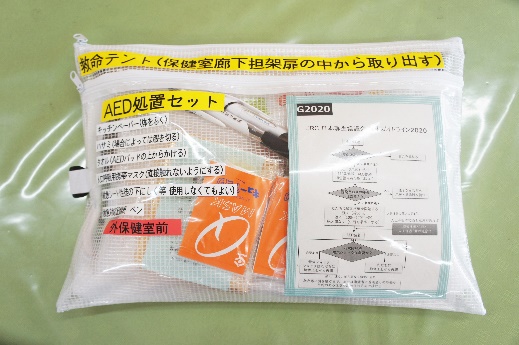 体育館入口AED箱の中）①　キッチンぺーパー（体をふく）　　②　ハサミ（場合によっては服を切る）　③　タオル（AEDパッドの上からかける）④　人工呼吸用携帯マスク（直接触れないようにする）　　　⑤　救急シート（生徒の下に敷く等、使用しなくてもよい）　　⑥　救急対応記録用紙　　ペン　　＊AEDの中にも簡易的な物が入っています。保健室外出入口AED箱の中　　　　　　　　　　　　　　　　　　　　体育館３Fエレベーター入口AED箱の中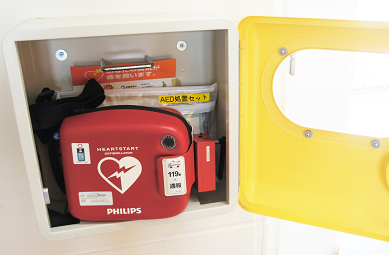 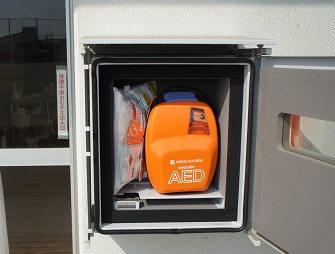 (2)　エチケットセット　　　　　　（各教室教卓の中　　　　　保健室廊下担架扉の中　　　各学年資料室　　　）①　マスク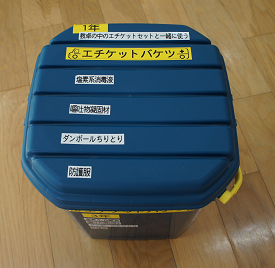 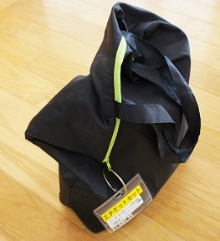 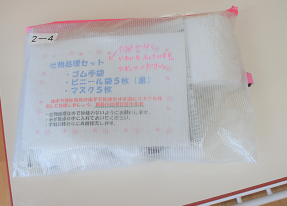 　　②　使い捨て手袋　　③　ビニール袋（黒　透明）　　④　キッチンペーパー　　　⑤　トイレットペーパー　　⑥　新聞紙　　⑦　防護服（靴カバー　ガウン　　ヘアキャップ）　　⑧　塩素系消毒液（各学年資料室　　保健室前担架扉）　　⑨　嘔吐物凝固剤（各学年資料室　　保健室前担架扉）(3)　熱中症処置セット　　　　　　　　　　　　　　（保健室廊下担架扉の中）　　①　OS１ 　紙コップ　　ストロー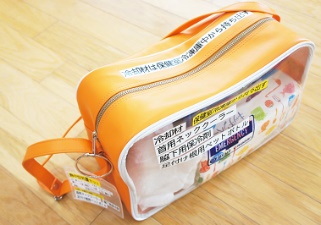 　　②　タオル　キッチンペーパー　　③　ビニール袋（黒　透明）　　④　うちわ　　⑤　霧吹き　　⑥　救急シート⑦　冷却材　首用ネッククーラ―　　脇下用保冷材　足付け根用ペットボトル　(保健室冷凍庫から持ち出す)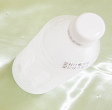 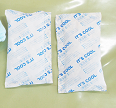 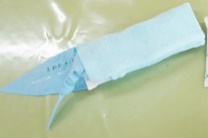 (4)　救急バッグ　（保健室廊下担架扉の中）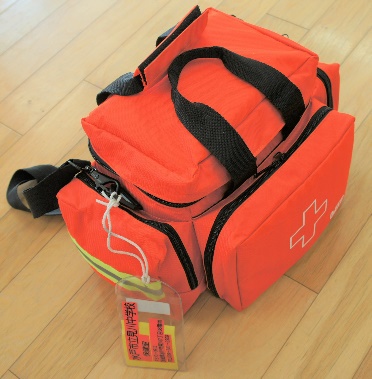 ①　体温計　　②　パルスオキシメーター（動脈血酸素飽和度が測定できる）　　③　血圧計④　ビニール袋（黒　透明）⑤　使い捨て手袋⑥　人工呼吸用携帯マスク（直接触れないようにする）　　　⑦　はさみ　　⑧　その他（絆創膏や湿布、ガーゼなど一般的な衛生資材が入っています）　　　　　　　　　　　　　　　　　　　　　　　　　　          救命テント      体育館３F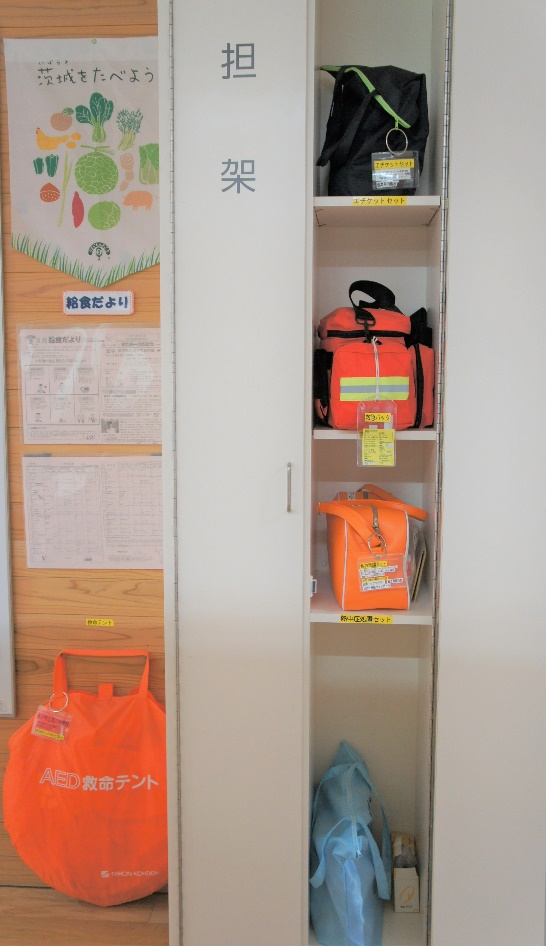 エレベーター入口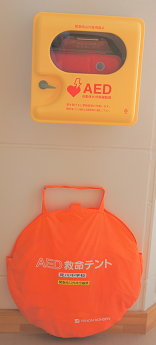 AED箱下　　　　　　　　　　　　　　　　　　　　　　　　　　　　　　　　　　救命テント　を開いたとき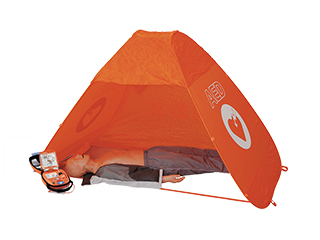 品　名保管場所品　名保管場所AEDAED処置セット保健室外出入口体育館入口エチケットセットエチケットバケツ各教室教卓の中保健室前担架扉の中各学年資料室救命テント保健室前担架扉の横体育館入口熱中症処置セット保健室廊下担架扉の中冷却物は保健室冷凍庫の中近隣医療機関一覧職員室給湯室前ワゴンの中保健室養護教諭机引出し持ち出し用救急バッグ保健室前担架扉の中近隣医療機関一覧職員室給湯室前ワゴンの中保健室養護教諭机引出し担架保健室前廊下の壁